Montana Department of Public Health and Human Services (DPHHS) Communicable Disease Control and Prevention Bureau • Immunization ProgramMedical Exemption StatementPhysician: Please mark the contraindications/precautions that apply to this patient, then sign and date the back of the form. The signed Medical Exemption Statement verifying true contraindications/precautions is submitted to and accepted by schools, childcare facilities, and other agencies that require proof of immunization. For medical exemptions for conditions not listed below, please note the vaccine(s) that is contraindicated and a description of the medical condition in the space provided at the end of the form. The State Medical Officer may request to review medical exemptions.Attach a copy of the most current immunization recordName of patient 	DOB		 Name of parent/guardian 			 Address (patient/parent) 		 School/child care facility 			 Medical contraindications for immunizations are determined by the most recent General Recommendations of the Advisory Committee on Immunization Practices (ACIP), U.S. Department of Health and Human Services, published in the Centers for Disease Control and Prevention’s publication, the Morbidity and Mortality Weekly Report.A contraindication is a condition in a recipient that increases the risk for a serious adverse reaction. A vaccine will not be administered when a contraindication exists.A precaution is a condition in a recipient that might increase the risk for a serious adverse reaction or that might compromise the ability of the vaccine to produce immunity. Under normal conditions, vaccinations should be deferred when a precaution is present.Contraindications and PrecautionsInstructionsPurpose: To provide Montana physicians with a mechanism to document true medical exemptions to vaccinationsPreparation: 1. Complete patient information (name, DOB, address, and school/childcare facility)Check applicable vaccine(s) and exemption(s)Complete date exemption ends and physician informationAttach a copy of the most current immunization recordRetain a copy for fileReturn original to person requesting formReorder:	Immunization Program1400 Broadway, Room C-211 Helena, MT 59620(406) 444-5580http://www.dphhs.mt.gov/publichealth/immunization/Questions?	Call (406) 444-5580Montana Code Annotated20-5-101-410: Montana Immunization Law 52-2-735: Daycare certificationAdministrative Rules of Montana37.114.701-721: Immunization of K-12, Preschool, and Post-secondary schools 37.95.140: Daycare Center Immunizations, Group Daycare Homes, Family DayCare Homes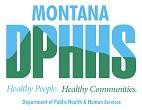 VaccineXHepatitis B (not currently required by AdministrativeRule of Montana [ARM])□□ContraindicationsSerious allergic reaction (e.g., anaphylaxis) after a previous vaccine dose or vaccine componentPrecautionsModerate or severe acute illness with or without feverDTaPDT, TdTdap□□□□□□□□□ContraindicationsSevere allergic reaction (e.g., anaphylaxis) after a previous dose or to a vaccine componentEncephalopathy within 7 days after receiving previous dose of DTP or DTaPPrecautionsProgressive neurologic disorder, including infantile spasms, uncontrolled epilepsy, progressive encephalopathy; defer DTaP until neurological status has clarified and stabilizedFever ≥40.5°C (105°F) within 48 hours after vaccination with previous dose of DTP or DTaPGuillain-Barre′ syndrome ≤6 weeks after a previous dose of tetanus toxoid-containing vaccineSeizure ≤3 days after vaccination with previous dose of DTP or DTaPPersistent, inconsolable crying lasting ≥3 hours within 48 hours after vaccination with previous dose of DTP/ DTaPHistory of arthus-type hypersensitivity reactions after a previous dose of tetanus toxoid- containing vaccineModerate or severe acute illness with or without feverIPVContraindicationsIPV□Severe allergic reaction (e.g., anaphylaxis) after a previous dose or to a vaccine componentIPVPrecautionsIPV□PregnancyIPV□Moderate or severe acute illness with or without feverVaccineXPCV(not currently required by ARM)□□ContraindicationsSevere allergic reaction (e.g., anaphylaxis) after a previous dose (of PCV7, PCV13, or any diphtheria toxoid--contain vaccine) or to a component of a vaccine (PCV7, PCV13, or any diphtheria toxoid-containing vaccine)PrecautionsModerate or severe acute illness with or without feverHibContraindicationsHib□Severe allergic reaction (e.g., anaphylaxis) after a previous dose or to a vaccine componentHib□Age <6 weeksHibPrecautionsHib□Moderate or severe acute illness with or without feverMMR□□□□□□□ContraindicationsSevere allergic reaction (e.g., anaphylaxis) after a previous dose or to a vaccine componentKnown severe immunodeficiency (e.g., hematologic and solid tumors, chemotherapy, congenital immunodeficiency, long-term immunosuppressive therapy, or patients with HIV infection who are severely immunocompromised )PregnancyPrecautionsRecent (<11 months) receipt of antibody-containing blood product (specific interval depends on the product)History of thrombocytopenia or thrombocytopenic purpuraNeed for tuberculin skin testingModerate or severe acute illness with or without feverVaricella□□□□□ContraindicationsSevere allergic reaction (e.g., anaphylaxis) after a previous dose or to a vaccine componentKnown severe immunodeficiency (e.g., hematologic and solid tumors, chemotherapy, congenital immunodeficiency, long-term immunosuppressive therapy, or patients with HIV infection who are severely immunocompromised )PregnancyPrecautionsRecent (<11 months) receipt of antibody-containing blood products (interval depends on product)Moderate or severe acute illness with or without feverFor medical conditions not listed, please note the vaccine(s) that is contraindicated and a description of the conditionFor medical conditions not listed, please note the vaccine(s) that is contraindicated and a description of the conditionFor medical conditions not listed, please note the vaccine(s) that is contraindicated and a description of the condition